Niko 1. Rozkład materiału									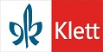 Niniejszy rozkład jest propozycją realizacji materiału podręcznika Niko 1. Podręcznik Niko 1 przeznaczony jest dla uczniów pierwszych klas szkół podstawowych uczących się języka niemieckiego jako języka mniejszości narodowej i realizujących podstawę programową kształcenia ogólnego dla szkół podstawowych (ROZPORZĄDZENIE MINISTRA EDUKACJI I NAUKI z dnia 1 sierpnia 2022 r).Nauczyciel dostosowuje rozkład do możliwości i potrzeb konkretnej grupy uczniów. Kurs Niko poprzez różnorodność form i treści oraz swoją elastyczność daje nauczycielowi swobodę w doborze materiału zarówno do pracy na lekcji, jak i w ramach pracy domowej dla ucznia. Ćwiczenia zostały podane dla orientacji nauczycieli i uczniów, którzy zdecydują się na ich fakultatywne wykorzystanie.TEMAT LEKCJILICZBA GODZINLICZBA GODZINLICZBA GODZINTREŚCI NAUCZANIATREŚCI NAUCZANIAPodręczniknr stronyKsiążka ćwiczeńnr stronyMateriały 
do kopiowania / nagraniaRealizacja podstawy programowejTEMAT LEKCJI1 h1 h1 hPoznawane
litery /słowaTematykaPodręczniknr stronyKsiążka ćwiczeńnr stronyMateriały 
do kopiowania / nagraniaRealizacja podstawy programowejKapitel 1. Miteinander lernenKapitel 1. Miteinander lernenKapitel 1. Miteinander lernenKapitel 1. Miteinander lernenKapitel 1. Miteinander lernenKapitel 1. Miteinander lernenEinführung: Silben schwingen111Sylabizowanie własnego imienia.Śpiewanie piosenki.6/73-5KV 4-9 CD Nr. 3 i 4Temat z podstawy programowejEinführung: Wörter abhören / Anlaute111Rozpoznawanie słyszanych głosek.Śpiewanie piosenki.Zapoznanie z metodą pracy ze Schreibtabelle.8/99/106-8, 11/12KV 10-19CD Nr. 1 i 2 KV 20-222.8, 2.9. 2.10, 2.11, 2.1Niko-Klasse erarbeitet den ersten Buchstaben  111A aBohaterowie podręcznika. 10/1113/14KV 23-252.8, 2.9. 2.10, 2.11, 2.1Ende eines Schultags 111M m │ist Powrót ze szkoły do domu.12/1315-17KV 26-282.8, 2.9. 2.10, 2.11, 2.1Niko-Klasse liest erste Silben und Wörter  111L lCzynności wykonywane w szkole. 14/1518-20KV 29-302.3, 2.5, 2.8, 2.9. 2.10, 2.11, 2.1Im Sportunterricht 111I i Zajęcia ruchowe.16/1721/22KV 31-332.3, 2.5, 2.8, 2.9. 2.10, 2.11, 2.1Im Herbst111Jesień.136/137KV 173-1741.2, 2.2, 2.3, 2.5,2.7, 2.8, 2.9. 2.10, 2.11, 2.1, 3.1Im Schulgebäude111N nPomieszczenia szkolne.18/1923-25KV 34-352.3, 2.5, 2.8, 2.9. 2.10, 2.11, 2.1Niko-Klasse malt und zeichnet111E e │und Zadawanie pytań. 20/2126/27KV 36-372.3, 2.5, 2.8, 2.9. 2.10, 2.11, 2.1Alle lesen111S sSytuacje, w których dzieci i dorośli czytają. 22/2328/29KV 38-392.3, 2.5, 2.8, 2.9. 2.10, 2.11, 2.1Kapitel 2. Gesund und munterKapitel 2. Gesund und munterKapitel 2. Gesund und munterKapitel 2. Gesund und munterKapitel 2. Gesund und munterKapitel 2. Gesund und munterKapitel 2. Gesund und munterTraining des Tastsinns111111T t │ein eineRozpoznawanie za pomocą dotyku.32/33, 14832-34KV 42-432.3, 2.5, 2.8, 2.9. 2.10, 2.11, 2.1Sich überessen111O oJedzenie.34/35, 14835/36KV 44-482.3, 2.5, 2.8, 2.9. 2.10, 2.11, 2.1Training aller Sinne111R rTrening wszystkich zmysłów.36/3737-39KV 49-542.3, 2.5, 2.8, 2.9. 2.10, 2.11, 2.1Alle rollen runter111U uPojazdy.38/39, 14840/41KV 55-562.2, 2.3, 2.5,2.7, 2.8, 2.9. 2.10, 2.11, 2.1, 3.1Kranksein 111B bChoroba.40/4142/43KV 57-582.2, 2.3, 2.5,2.7, 2.8, 2.9. 2.10, 2.11, 2.1, 3.1Lesen – Alles Obst?111Owoce.42KV 59-602.2, 2.3, 2.5,2.7, 2.8, 2.9. 2.10, 2.11, 2.1, 3.1Nikos grüne Seite – Im Straßenverkehr111Ruch drogowy.45KV 631.1, 2.2, 2.3, 2.5,2.7, 2.8, 2.9. 2.10, 2.11, 2.1, 3.1Kapitel 3. Du und ich und wirKapitel 3. Du und ich und wirKapitel 3. Du und ich und wirKapitel 3. Du und ich und wirKapitel 3. Du und ich und wirKapitel 3. Du und ich und wirKapitel 3. Du und ich und wirUnterschiedliche Wünsche111W wWymarzony dom.5249-51KV 691.1, 2.2, 2.3, 2.5,2.7, 2.8, 2.9. 2.10, 2.11, 2.1, 3.1Anderssein111D d │ich Różne uwarunkowania fizyczne dzieci (niepełnosprawność), odnajdowanie wspólnoty doświadczeń.5352/53KV 70-711.1, 2.2, 2.3, 2.5,2.7, 2.8, 2.9. 2.10, 2.11, 2.1, 3.1Unterschiedlich aussehen111H hOpisywanie wyglądu różnych osób. 5454/55KV 721.2, 2.2, 2.3, 2.5,2.7, 2.8, 2.9. 2.10, 2.11, 2.1, 3.1Alles Gute!111G gPrezenty urodzinowe.5556/571.2, 1.2, 2.2, 2.3, 2.5,2.7, 2.8, 2.9. 2.10, 2.11, 2.1, 3.1Unterschiedliche Familien111F fRodzina.5658/59KV 732.2, 2.3, 2.5,2.7, 2.8, 2.9. 2.10, 2.11, 2.1, 3.1Kapitel 4. Traumhaft und fantasievollKapitel 4. Traumhaft und fantasievollKapitel 4. Traumhaft und fantasievollKapitel 4. Traumhaft und fantasievollKapitel 4. Traumhaft und fantasievollKapitel 4. Traumhaft und fantasievollKapitel 4. Traumhaft und fantasievollEine Fantasielandschaft bauen111K kBudowanie świata fantazji.6768/69KV 89-902.2, 2.3, 2.5,2.7, 2.8, 2.9. 2.10, 2.11, 2.1, 3.1Nikos grüne Seite – Rap: Heute denk‘ ich mir was aus111Ulubione zabawy. 722.2, 2.3, 2.5,2.7, 2.8, 2.9. 2.10, 2.11, 2.1, 3.1Kapitel 5. Der Natur auf der SpurKapitel 5. Der Natur auf der SpurKapitel 5. Der Natur auf der SpurKapitel 5. Der Natur auf der SpurKapitel 5. Der Natur auf der SpurKapitel 5. Der Natur auf der SpurKapitel 5. Der Natur auf der SpurHaustiere111-ieZwierzęta domowe. 7876-78KV 101-1062.2, 2.3, 2.5,2.7, 2.8, 2.9. 2.10, 2.11, 2.1, 3.1Im Winter111Boże Narodzenie. 138/139KV 177-180CD Nr. 14-152.2, 2.3, 2.5,2.7, 2.8, 2.9. 2.10, 2.11, 2.1, 3.1Blumen pflanzen 111P pRośliny. 7979/80KV 107-1082.2, 2.3, 2.5,2.7, 2.8, 2.9. 2.10, 2.11, 2.1, 3.1Tiergeräusche 111Ä a, Ö ö, Ü üOdgłosy wydawane przez zwierzęta. 8286/87KV 1152.2, 2.3, 2.5,2.7, 2.8, 2.9. 2.10, 2.11, 2.1, 3.1Kapitel 6. Hier und anderswoKapitel 6. Hier und anderswoKapitel 6. Hier und anderswoKapitel 6. Hier und anderswoKapitel 6. Hier und anderswoKapitel 6. Hier und anderswoKapitel 6. Hier und anderswoHier und anderswo111Nazwy wybranych krajów.90/91KV 1212.2, 2.3, 2.5,2.7, 2.8, 2.9. 2.10, 2.11, 2.1, 3.1Ein fremdes Land kennenlernen  111J jPodróż. 93, 14895KV 1242.2, 2.3, 2.5,2.7, 2.8, 2.9. 2.10, 2.11, 2.1, 3.1Kapitel 7. Überall WasserKapitel 7. Überall WasserKapitel 7. Überall WasserKapitel 7. Überall WasserKapitel 7. Überall WasserKapitel 7. Überall WasserKapitel 7. Überall WasserUnterwasservulkane 111V vWulkany. 106102/103KV 1372.2, 2.3, 2.5,2.7, 2.8, 2.9. 2.10, 2.11, 2.1, 3.1Seifenblasen machen111X xBańki mydlane. 108105KV 140-1411.2, 2.2, 2.3, 2.5,2.7, 2.8, 2.9. 2.10, 2.11, 2.1, 3.1Im Frühling111Wielkanoc. Dzień Matki.140/141KV 181-1852.2, 2.3, 2.5,2.7, 2.8, 2.9. 2.10, 2.11, 2.1, 3.1Ein Regengedicht111Pf pfOpisywanie deszczu. 109106/107KV 142-1432.2, 2.3, 2.5,2.7, 2.8, 2.9. 2.10, 2.11, 2.1, 3.1Im Sommer111Lato. Ulubione letnie zajęcia.142/143KV 186-1801.2, 2.2, 2.3, 2.5,2.7, 2.8, 2.9. 2.10, 2.11, 2.1, 3.1